Помним, чтим и гордимся!5 мая 2017года учащиеся 4В класса под руководством классного руководителя Валитовой Р.А. приняли активное участие в акции «Помним, чтим и гордимся!» посвящённой    72 годовщине дня Победы над фашисткой Германией. 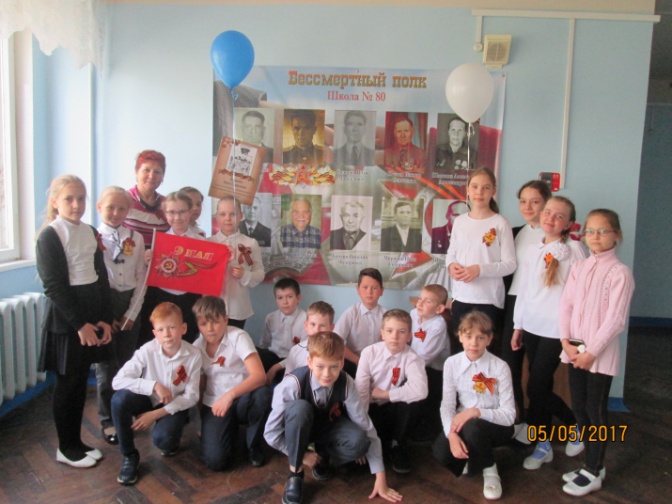 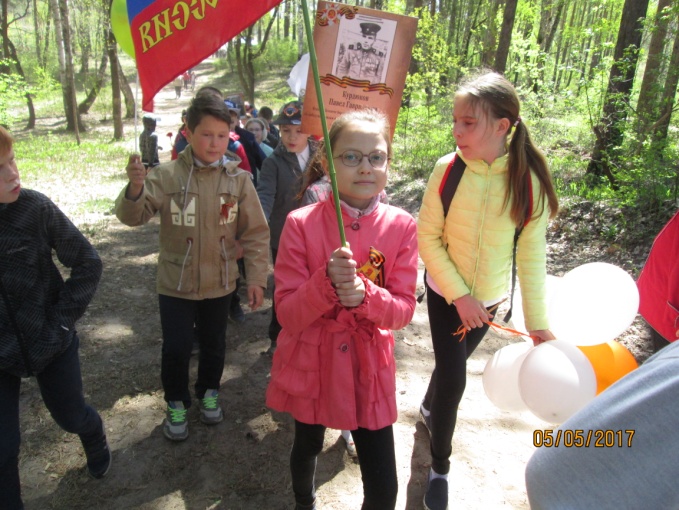 Всем классом почтили память ветеранов Великой Отечественной войны и возложили цветы.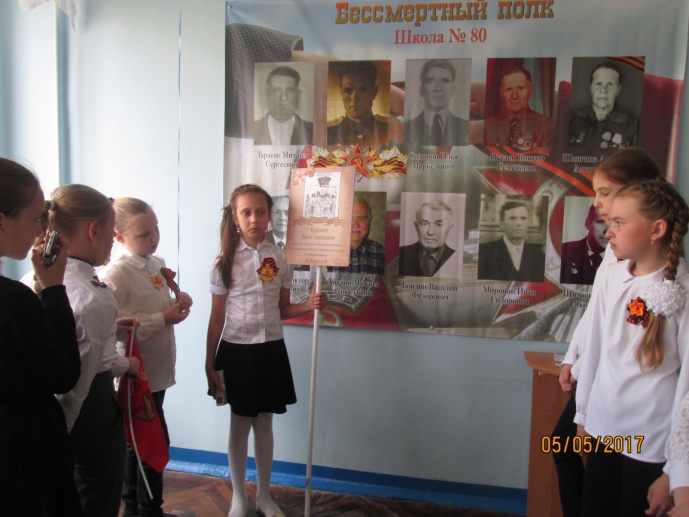 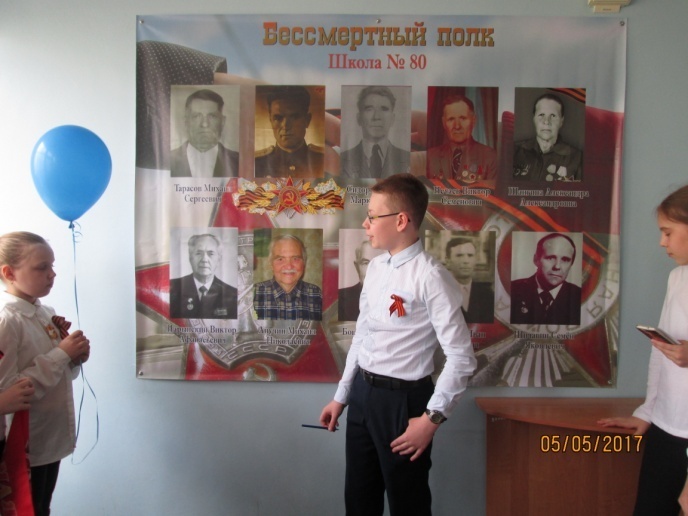 Ребята нашего класса: Анучина Юлия, Князькин Никита и Трутнева Анна  рассказали о своих прадедах, совершивших подвиги в годы Великой Отечественной войны.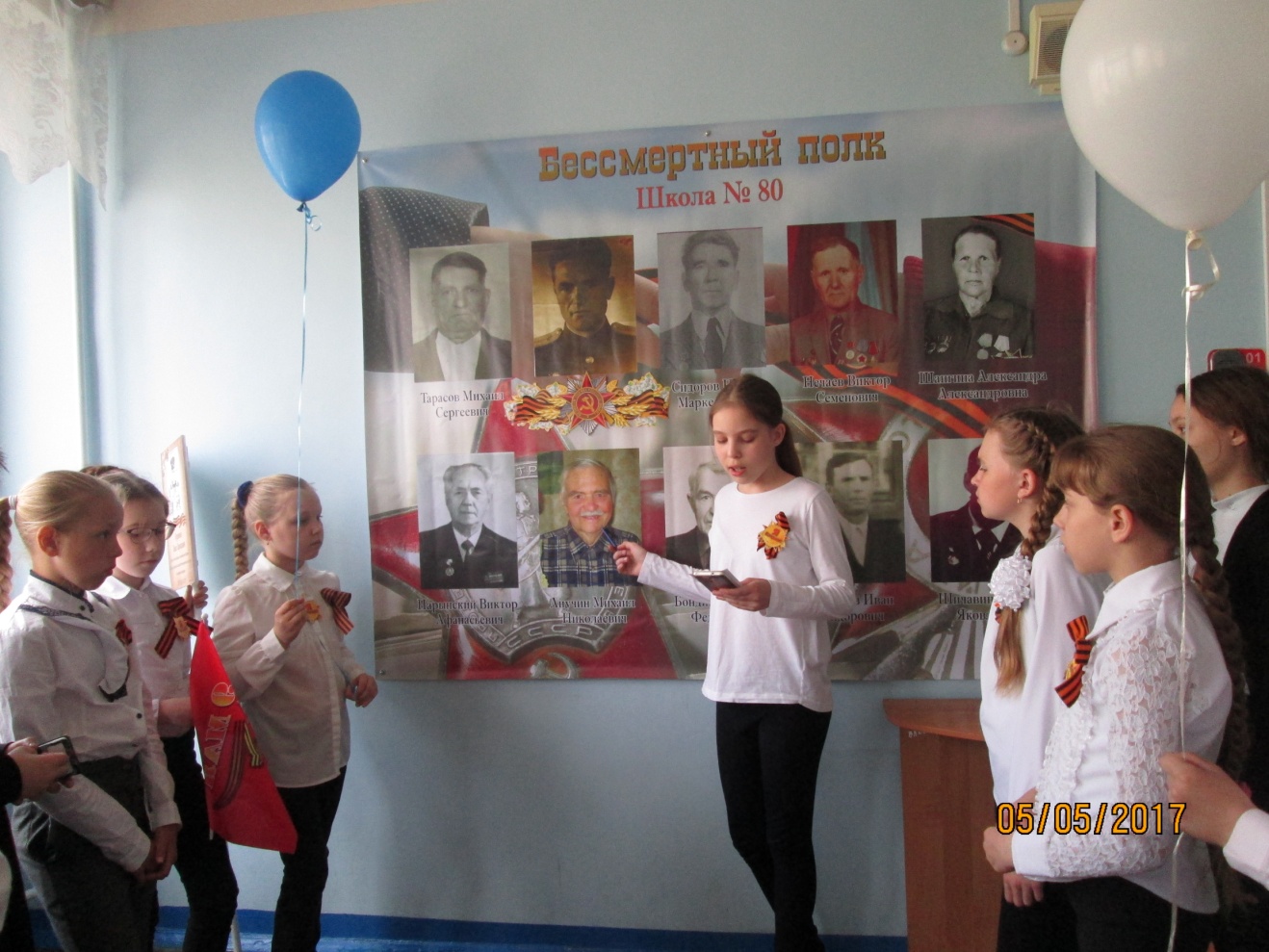 Помним, чтим и гордимся!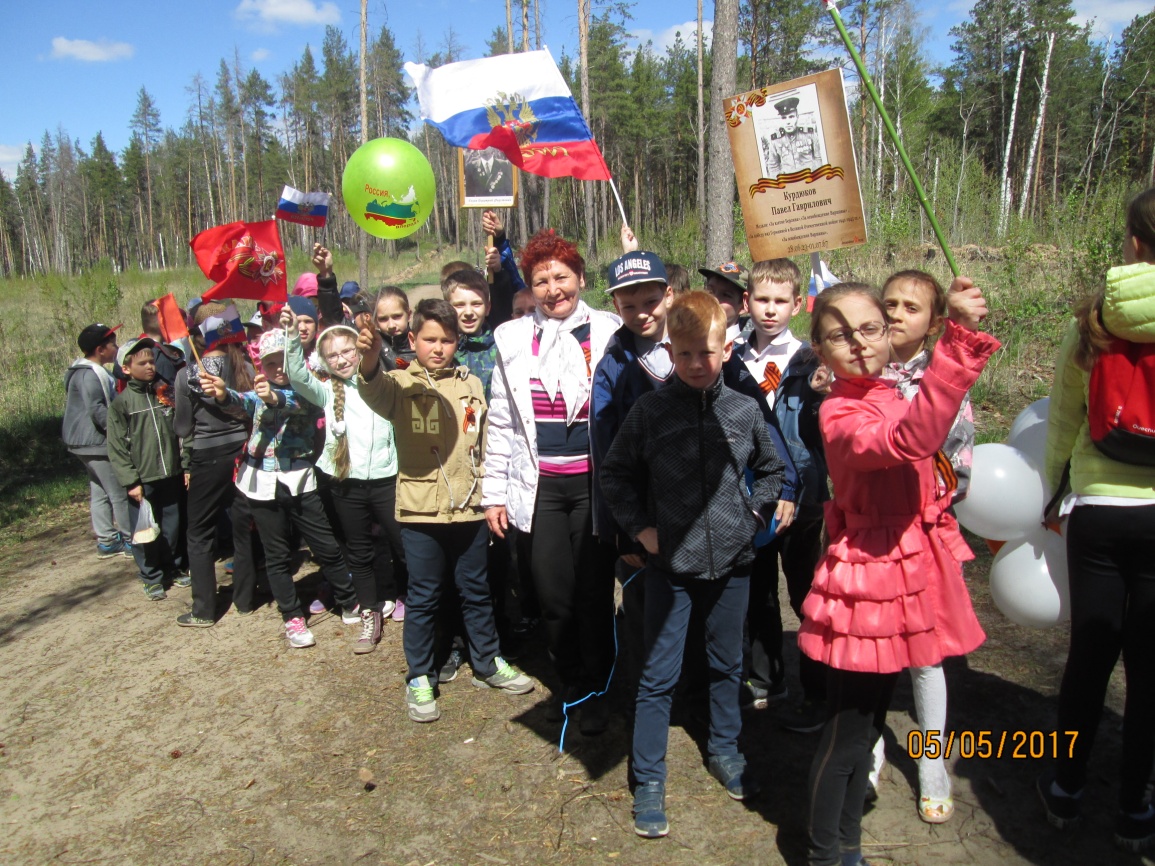 День закончился марш походом по тропе здоровья.Классный руководитель: Валитова Р.А.